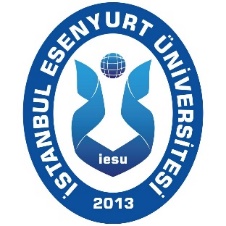 T.C.İSTANBUL ESENYURT ÜNİVERSİTESİBİLİMSEL ARAŞTIRMA PROJELERİ	PROJE BAŞVURU FORMUGENEL BİLGİLER1.1. PROJE BAŞLIĞI:(Projenin Başlığı Türkçe olarak yazılmalıdır.)1.2. PROJECT NAME :(Projenin Başlığı  olarak yazılmalıdır.)1.3. PROJE TÜRÜ:*Yüksek lisans, doktora veya uzmanlık tezi olarak önerilen projeler için, tez konusunun kabul edildiğini gösteren resmi belge sunulmalıdır.1.4. PROJE SÜRESİ:1.5. PROJE YÜRÜTÜCÜSÜ:1.6. PROJE EKİBİ:1.7. ÖNERİLEN PROJE BÜTÇESİ:1.8. PROJEYE İLİŞKİN İMZALAR:PROJE HAKKINDA BİLGİLER2.1. Projenin Özeti: (Projenin Özeti Türkçe olarak verilmelidir.)2.2. Abstract: (Projenin Özeti İngilizce olarak verilmelidir.)2.3. Amaç: (Projenin amacı net olarak yazılmalıdır.)2.4. Kapsam: (Önerilen projenin kapsamı net olarak tanımlanmalıdır.)2.5. Literatür Özeti: (Proje konusu ile ilgili olarak literatür taraması yapılarak önerilen araştırma konusunun literatürdeki önemi net olarak belirtilmelidir.)2.6. Özgün Değer: (Proje konusunun özgün değeri belirgin bir biçimde vurgulanmalıdır.)2.7. Yöntem: (Yöntem net bir biçimde tanımlanmalıdır.)2.8. Yaygın Etkisi: (Projelerinin desteklenmesinde, projenin bilime, ekonomiye, teknolojiye, sanata ve kültür alanlarından en az birine katkı yapabilecek olması zorunludur. Bu katkı açıkça belirtilmelidir.)2.9. Çalışma Takvimi: Projede yer alacak olan iş paketleri tanımı numaralandırılarak açıklanmalı ve bunlar için öngörülen aylar çizelgede (X) ile belirtilmelidir. İstenildiği kadar satır ve sütun eklenebilir. İş-Zaman Çizelgesi2.10. Proje Yürütücüsünün Diğer Projeleri: Proje yürütücüsünün son beş yılda yürütücü veya araştırmacı olarak yer aldığı projeler (AB, TÜBİTAK, DPT, BAP, …vb.) belirtilmelidir.2.11. Proje Yürütücüsünün Son 5 Yılda Yapmış Olduğu Yayınlar:PROJENİN BÜTÇE BİLGİLERİ3.1. Önerilen Proje Bütçesi İçin Ödeme Planı:(03.2) Tüketime Yönelik Mal ve Malzeme Alımları: Deney gereçleri, deney hayvanları, kimyasal maddeler ve diğer tüketim malzemeleri bu bölüme yazılır. Demirbaşa kaydedilmez. Toplama KDV dahil edilmelidir. (03.3) Yolluk (Yurtiçi-Yurtdışı): Bilimsel toplantılar ve veri toplama, yerinde inceleme, arazi çalışması vb. gibi araştırmayla doğrudan ilgili amaçlarla yapılması planlanan yolculuklar bu bölüme yazılır. (03.4) Hizmet Alımları: Danışmanlık, analiz giderleri, taşıt kiralama giderleri, bilgisayar sistemleri ve yazılımları kiralaması giderleri vb gibi belli bir ücret karşılığında yaptırılacak olan iyi tanımlanmış ve fatura karşılığı satın alınabilecek işler bu bölüme yazılır. Toplama KDV dahil edilmelidir. Hizmet alımı ile ilgili proforma fatura ya da teklif mektubu eklenmelidir.(03.5) Menkul Mal Alımları (Makine/Teçhizat): Her türlü makina ve laboratuar cihazları ile yazılım paketleri bu bölüme yazılır ve üniversite demirbaşına kaydedilir. Toplama KDV dahil edilmelidir. İstenen makine-teçhizatların her biri için teknik özelliklerini içeren (marka ve model belirtmeksizin) teknik şartname (ler)in ve tekliflerin eklenmesi gerekmektedir.(03.2) Tüketime Yönelik Mal ve Malzeme Alımları (03.3) Yolluk Giderleri (Yurtiçi-Yurtdışı) (*) Yurt içi/yurt dışı seyahatler için Üniversite Yönetim Kurulu’nun belirlemiş olduğu destek miktarını geçmemek şartıyla ödenek verilir.Proje yolluklarının ödenebilmesi için, yurtdışı görevlendirmelerde en geç gidiş tarihinden 30 gün önce, yurtiçi görevlendirmelerde ise en geç gidiş tarihinden 15 gün önce tüm evrakların (dilekçe, bildiri özeti, kabul yazısı ve Fakülte Yönetim Kurulu görev kararı) eksiksiz olarak BAP Koordinatörlüğüne teslim edilmesi gerekmektedir.(03.4) Hizmet Alımları KAYNAKLARYLTP, DTP, vb…Önerilen Proje Süresi (Ay olarak belirtilmelidir.)Önerilen Başlama TarihiÜnvanı, Adı ve SoyadıBölümüFakülte, Enstitü veya MY.O.Elektronik Posta Adresiİş Tel No.Cep Tel No. Unvanı, Adı ve SoyadıFakülte / Enstitü / Y.O.BölümProjedeki GöreviBAP Destek Miktarı:Diğer Kuruluş (lar) Destek Miktarı:TOPLAM (TL. olarak belirtilmelidir.) :Görevi Ünvanı, Adı ve SoyadıTarihİmzaDiğer Kuruluş(lar) Adı ve Onayı (varsa)Anahtar kelimeler: Keywords: Zaman1.Ay2.Ay3.Ay4.Ay5.Ay6.Ay7.Ay8.Ay9.Ay10.Ay11.Ay12.Ay13.Ay14.Ay15.Ay16.Ay17.Ay18.Ayİş Paketleri Tanımı1.Ay2.Ay3.Ay4.Ay5.Ay6.Ay7.Ay8.Ay9.Ay10.Ay11.Ay12.Ay13.Ay14.Ay15.Ay16.Ay17.Ay18.Ay1- 2- 3- 4- 5- 6- 7- Proje NoProjedeki GöreviProje AdıBaşlama/Bitiş TarihiYazar(lar)Makale BaşlığıDergiCilt/Sayı/SayfaTarihDÖNEMİ(03.2) Tüketime Yönelik Mal ve Malzeme Alımları(03.3) Yolluk Giderleri(Yurtiçi-Yurtdışı)(03.4) Hizmet Alımları(03.5) Menkul Mal Alımları (Makine/Teçhizat)TOPLAM(TL.)1. AY18. AYTOPLAM (TL.)SıraNoAdı ve CinsiMiktarıBirim Fiyatı(TL.)TUTARI(TL.)123456789101112131415161718192021222324252627282930TOPLAMTOPLAMTOPLAMTOPLAMKişi SayısıToplam (TL.) *Yurt içi SeyahatYurt dışı SeyahatTOPLAMSıraNoİşin TanımıNereden/Kimden AlınacağıMiktarıTutarı (TL.)12TOPLAMTOPLAMTOPLAMTOPLAM